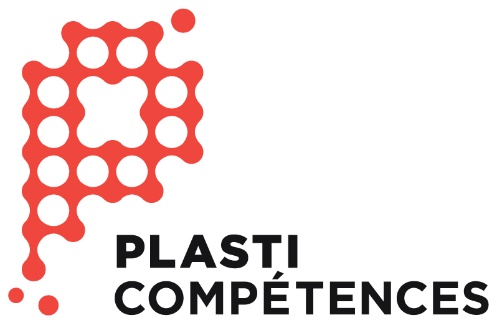 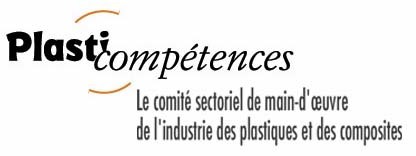 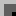 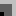 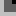 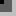 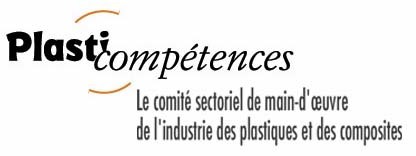 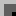 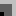 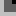 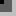 Fonction de travail :Rôles et responsabilités :Profil de la fonction de travail - Journalier / Aide-opérateur – 2021 SOUS-TÂCHESCONNAISSANCES
THÉORIQUESCONNAISSANCES
PRATIQUESCONNAISSANCES
PRATIQUESCRITÈRES DE PERFORMANCETÂCHE 1 : Collaborer à la surveillance et à l’inspection du processusTÂCHE 1 : Collaborer à la surveillance et à l’inspection du processusTÂCHE 1 : Collaborer à la surveillance et à l’inspection du processusTÂCHE 1 : Collaborer à la surveillance et à l’inspection du processusTÂCHE 1 : Collaborer à la surveillance et à l’inspection du processus1.1 Préparer son travailConnaissance de base du système 
de planification interneInstructions de travail :
– bon de commande
– tableau de production
– planification informatisée
– production en continuCommunication verbale (notions de communication)Connaissance des règles de santé et de sécurité, et des normes environnementalesCaractéristiques et modes d’utilisation des équipements de protection individuelleCaractéristiques et techniques d’utilisation des outils à main : 
couteaux, ébavureurs, etc.Caractéristiques et emplacement du matériel : matières, boîtes, étiquettes, etc.Produits de nettoyage et de lubrificationSIMDUTConsultation et compréhension des instructions de travailCompréhension du système de base pour la planification interneDéfinition des défauts de fabricationPort adéquat des équipements de protection individuelleUtilisation adéquate des équipements de sécuritéSélection du matériel nécessaireÉvaluation de l’état de l’outillageEntretien et nettoyage des outilsConsultation et compréhension des instructions de travailCompréhension du système de base pour la planification interneDéfinition des défauts de fabricationPort adéquat des équipements de protection individuelleUtilisation adéquate des équipements de sécuritéSélection du matériel nécessaireÉvaluation de l’état de l’outillageEntretien et nettoyage des outilsIdentification claire du travail à effectuerRespect des règles et des procédures de santé et de sécurité établiesRespect du processus de travail établiChoix approprié des outils et du matériel1.2 Surveiller l’extrudeuse et trier les pièces à la sortie de la machine et signaler les non-conformitésMéthodes de contrôle visuel de la qualité des pièces et des défauts d’extrusion pour le produit fabriquéRègles de santé et de sécurité (ergonomie et travail répétitif)Application des méthodes de surveillance d’extrudeuse et d’inspection visuelle des piècesApplication des règles de santé 
et de sécuritéSignalement des non-conformitésApplication des méthodes de surveillance d’extrudeuse et d’inspection visuelle des piècesApplication des règles de santé 
et de sécuritéSignalement des non-conformitésRespect des méthodes d’inspection visuelle concernant la détection de défauts apparentsRespect des règles de santé 
et de sécurité en lien avec l’ergonomie et le travail répétitif1.3 Procéder aux vérifications préalables et aux ajustements nécessaires sur les équipements périphériques (ex. : table de calibration)Connaissance de base des fonctionnalités des périphériquesConnaissance de base des interactions entre les différents périphériquesReconnaissance des étapes d’ajustement Reconnaissance des étapes d’ajustement Usage adéquat des périphériques1.4 Détecter l’apparition d’anomalies sur l’extrudeuse (bruits, odeurs, fuites)Étapes du cycle d’extrusionFonctions de base des caractéristiques et du mode de fonctionnement de l’extrudeuse et des périphériques utilisés Connaissances des mesures de sécurité liées aux circuits (hydrauliques, pneumatiques et électriques)Reconnaissance des étapes du cycle d’extrusionApplication des procédures d’utilisation de l’extrudeuse et des périphériquesApplication des mesures de sécurité en hydraulique, pneumatique et électricitéReconnaissance des étapes du cycle d’extrusionApplication des procédures d’utilisation de l’extrudeuse et des périphériquesApplication des mesures de sécurité en hydraulique, pneumatique et électricitéMaintien du rendement adéquat de l’extrudeuseIdentification hâtive des problèmes1.5 Effectuer les arrêts de productionProcédures d’arrêtProcédures d’arrêt d’urgenceFonctions de base sur le tableau de commandes manuelles de l’extrudeuseRègles de santé et de sécurité lors des arrêts selon la matière utiliséeApplication des procédures d’arrêt selon la matière utiliséeApplication des règles de santé et de sécurité lors des arrêtsApplication des procédures d’arrêt selon la matière utiliséeApplication des règles de santé et de sécurité lors des arrêtsRespect des procédures d’arrêtRespect des règles de santé et de sécurité lors des arrêts1.6 Remettre en marche l’extrudeuse pour des situations de départ simplesProcédures de remise en marche selon la matière utiliséeFonctions de base sur le tableau de commandes manuelles de l’extrudeuseConnaissance des règles de santé et de sécurité
Application des procédures de remise en marche selon la matière utiliséeApplication des règles de santé et de sécuritéApplication des procédures de remise en marche selon la matière utiliséeApplication des règles de santé et de sécuritéRespect des procédures
de remise en marcheRespect des règles
de santé et de sécurité1.7 Effectuer des ajustements mineurs sur l’extrudeuse, au besoinConnaissance du fonctionnement de l’extrudeuseFonctions de base sur le tableau de commandes manuelles de l’extrudeuseConnaissance des règles de santé et de sécuritéConnaissance du cycle d’extrusionConnaissance des manœuvresConnaissance des manœuvresRespect des procédures, 
des délais et des cadences 
de production1.8 Nettoyer et entretenir son aire de travailInstructions et procédures de nettoyage des aires de travailProduits et accessoires de nettoyageProcédures de rangementRègles de santé et de sécuritéSIMDUT Application des procédures dans 
le nettoyage de son aire de travailUtilisation adéquate des produits et des équipements requisApplication des procédures de rangementApplication des règles de santé et de sécurité
Application des procédures dans 
le nettoyage de son aire de travailUtilisation adéquate des produits et des équipements requisApplication des procédures de rangementApplication des règles de santé et de sécurité
Aire de travail propre, rangée et sécuritaireRespect des règles de santé et de sécurité1.9 Remplir les rapports de productionProcédures de suivi interne de la production (écrit, informatisé)Application de la procédure interne de suivi pour remplir les rapports de production
Application de la procédure interne de suivi pour remplir les rapports de production
Pertinence et uniformité des rapports de productionSOUS-TÂCHESCONNAISSANCES
THÉORIQUESCONNAISSANCES
PRATIQUESCONNAISSANCES
PRATIQUESCRITÈRES DE PERFORMANCETÂCHE 2 : Réaliser des opérations secondaires sur la pièceTÂCHE 2 : Réaliser des opérations secondaires sur la pièceTÂCHE 2 : Réaliser des opérations secondaires sur la pièceTÂCHE 2 : Réaliser des opérations secondaires sur la pièceTÂCHE 2 : Réaliser des opérations secondaires sur la pièce2.1 Préparer son travailConnaissances de base du système de planification interneInstructions de travail :      – bon de commande      – tableau de production      – planification informatisée      – production en continuCommunications verbales (notions de communication)Connaissances des règles de santé et de sécurité, et des normes environnementalesCaractéristiques et modes d’utilisation des équipements de protection individuelleCaractéristiques et techniques d’utilisation des outils à main : couteaux, ébavureurs, etc.Caractéristiques et emplacement du matériel : matières, boîtes, étiquettes, etc.Produits de nettoyage et de lubrificationSIMDUT Consultation et compréhension des instructions de travailCompréhension du système de base pour la planification interneDéfinition des défauts de fabricationPort adéquat des équipements de protection individuelleUtilisation adéquate des équipements de sécuritéSélection du matériel nécessaireÉvaluation de l’état de l’outillageEntretien et nettoyage des outilsIdentification claire du travail à effectuerRespect des règles et des procédures de santé et de sécurité établiesRespect du processus de travail établiChoix approprié des outils et 
du matérielIdentification claire du travail à effectuerRespect des règles et des procédures de santé et de sécurité établiesRespect du processus de travail établiChoix approprié des outils et 
du matériel2.2 Contrôler visuellement la qualité des piècesMéthodes et procédures de contrôle visuel de la qualité des piècesCritères de conformité du clientConnaissances des défauts d’extrusionConnaître les enjeux liés à la contamination de la matièreApplication des méthodes de contrôle de la qualitéApplication des connaissances des défauts d’extrusionSignalement des non-conformitésRespect rigoureux des normes du client (interprétation juste)Respect des méthodes de contrôle de la qualitéRespect rigoureux des normes du client (interprétation juste)Respect des méthodes de contrôle de la qualité2.3 Procéder, s’il y a lieu, à des ajouts connexes (impression ou autre) pendant le processus d’extrusionInstructions et procédures de travail liées à l’impression et aux ajouts connexesCaractéristiques et techniques d’utilisation de l’outillage et des équipements d’impression à jet d’encreCaractéristiques des produits de nettoyageRègles de santé et de sécuritéSIMDUTApplication des instructions et des procédures d’impression et d’ajoutsApplication des procédures de nettoyageUtilisation sécuritaire et appropriée des outils et équipements Application des règles de santé et de sécuritéRespect des instructions et des procédures d’impression et de finitionRespect du devisRespect des règles de santé et de sécuritéRespect des instructions et des procédures d’impression et de finitionRespect du devisRespect des règles de santé et de sécurité2.4 Trier les pièces et les placer dans les espaces appropriésInstructions et procédures de travail dans le rangement des pièces et de la disposition des rejetsConnaître les enjeux liés à la contamination de la matièreConnaissance des défauts d’extrusionApplication des instructions et procédures de travail dans le rangement des pièces et la disposition des rejetsRespect des instructions et des procédures de travailRespect des instructions et des procédures de travail2.5 Granuler les rejetsCaractéristiques et techniques d’utilisation de l’outillage des équipements de granulationInstructions et procédures de travail dans la granulation des rejetsConnaître les enjeux liés à la contamination de la matièreConnaissances sur l’identification et l’entreposage de la matière broyéeRègles de santé et de sécuritéApplication des instructions et des procédures de travail dans la granulation des rejetsUtilisation appropriée et nettoyage des outils et équipements Entreposage des rejetsApplication des règles de santé et de sécuritéApplication des instructions et des procédures de travail dans la granulation des rejetsUtilisation appropriée et nettoyage des outils et équipements Entreposage des rejetsApplication des règles de santé et de sécuritéRespect des instructions et procédures de travail dans la granulation des rejets, l’identification et l’entreposage de la matière broyéeRespect des normes de propreté 
du granulateurRespect des règles de santé et sécurité2.6 Assembler les composantes d’un produit selon des méthodes de montage, collage, soudage ou autresInstructions de travailMéthodes et techniques d’assemblageCaractéristiques et techniques d’utilisation des outils et équipements utilisés en assemblage (perceuses, soudeuses à l’ultrason, outils à main, etc.)Règles de santé et sécuritéInstructions de travailApplication des méthodes d’assemblageUtilisation sécuritaire des outils et équipements d’assemblageApplication des règles de santé et de sécuritéInstructions de travailApplication des méthodes d’assemblageUtilisation sécuritaire des outils et équipements d’assemblageApplication des règles de santé et de sécuritéAssemblage conforme aux instructions de travailRespect des méthodes d’assemblageRespect des règles de santé et de sécurité2.7 Imprimer sur les produitsInstructions et procédures de travail liées à l’impressionCaractéristiques et techniques d’utilisation de l’outillage et des équipements d’impression (tampographie, estampage à chaud)Identification des papiers à imprimerCaractéristiques des produits de nettoyageRègles de santé et de sécuritéSIMDUT Application des instructions et des procédures d’impressionApplication des procédures de nettoyageUtilisation sécuritaire et appropriée des outils et équipements d’impressionUtilisation et choix approprié des papiers à imprimerApplication des règles de santé et de sécuritéApplication des instructions et des procédures d’impressionApplication des procédures de nettoyageUtilisation sécuritaire et appropriée des outils et équipements d’impressionUtilisation et choix approprié des papiers à imprimerApplication des règles de santé et de sécuritéRespect des instructions et des procédures d’impressionRespect de la qualité de l’impression selon le devisRespect des règles de santé et de sécurité2.8 Étiqueter les pièces, vérifier la date et les placer dans les espaces prévus pour la prochaine étape de fabricationInstructions et procédures de travail pour la pose des étiquettesNotions de base sur le système d’inventaire et la codification interneNotions sur le système de dateur et la traçabilité des lots fabriquésApplication des méthodes de pose des étiquettes et de vérification des datesUtilisation du dateurApplication des méthodes de pose des étiquettes et de vérification des datesUtilisation du dateurÉtiquetage et date adéquats correspondant au produit et au clientRespect des méthodes de pose selon les exigences établies2.9 Nettoyer et entretenir son aire de travailInstructions et procédures de nettoyage des aires de travailProduits et accessoires de nettoyageProcédures de rangementRègles de santé et de sécuritéSIMDUT Application des procédures dans le nettoyage de son aire de travailUtilisation adéquate des produits et des équipements requisApplication des procédures de rangementApplication des règles de santé et de sécuritéApplication des procédures dans le nettoyage de son aire de travailUtilisation adéquate des produits et des équipements requisApplication des procédures de rangementApplication des règles de santé et de sécuritéAire de travail propre, rangée et sécuritaireRespect des règles de santé
et sécuritéSOUS-TÂCHESCONNAISSANCES
THÉORIQUESCONNAISSANCES
PRATIQUESCONNAISSANCES
PRATIQUESCRITÈRES DE PERFORMANCETÂCHE 3 : Contrôler la qualité des pièces fabriquées et assembléesTÂCHE 3 : Contrôler la qualité des pièces fabriquées et assembléesTÂCHE 3 : Contrôler la qualité des pièces fabriquées et assembléesTÂCHE 3 : Contrôler la qualité des pièces fabriquées et assembléesTÂCHE 3 : Contrôler la qualité des pièces fabriquées et assemblées3.1 Préparer son travailConnaissances de base du système de planification interneInstructions de travail :
– bon de commande
– tableau de production
– planification informatisée
– production en continuCommunication verbale (notions de communication)Connaissances des règles de santé et de sécurité, et des normes environnementalesCaractéristiques et modes d’utilisation des équipements de protection individuelleCaractéristiques et techniques d’utilisation des outils à main : couteaux, ébavureurs, etc.Caractéristiques et emplacement du matériel : matières, boîtes, étiquettes, etc.Produits de nettoyage et de lubrificationSIMDUTConsultation et compréhension des instructions de travailCompréhension du système de base pour la planification interneDéfinition des défauts de fabricationPort adéquat des équipements de protection individuelleUtilisation adéquate des équipements de sécuritéSélection du matériel nécessaireÉvaluation de l’état de l’outillageEntretien et nettoyage des outilsConsultation et compréhension des instructions de travailCompréhension du système de base pour la planification interneDéfinition des défauts de fabricationPort adéquat des équipements de protection individuelleUtilisation adéquate des équipements de sécuritéSélection du matériel nécessaireÉvaluation de l’état de l’outillageEntretien et nettoyage des outilsIdentification claire du travail à effectuerRespect des règles et des procédures de santé et de sécurité établiesRespect du processus de travail établiChoix approprié des outils et 
du matériel3.2 Inspecter visuellement les piècesMéthodes d’inspection et d’identification des différents défauts décelables par l’observation visuelleApplication des méthodes d’inspection et d’identification des défauts par l’observation visuelleSignalement des non-conformitésApplication des méthodes d’inspection et d’identification des défauts par l’observation visuelleSignalement des non-conformitésRespect de la qualité et de l’état des produits selon le devis, ou par comparaison avec une pièce de référence3.3 Mesurer les pièces à l’aide de gabarits et/ou d’instruments de mesureInstructions et procédures de travail pour la vérification dimensionnelle des piècesLecture de plansSystèmes de mesure (métrique, impérial)Caractéristiques et techniques d’utilisation des différents instruments de mesure de précision :
– micromètre intérieur, extérieur
– pied à coulisse
– trusquin de hauteur
– comparateur optique
– rugosimètre
– Go/no go– scans, caméras, etc.Application des méthodes et des procédures de travail pour la vérification dimensionnelleInterprétation des plans des piècesUtilisation appropriée des instruments de mesure dans les systèmes métrique et impérialApplication des méthodes et des procédures de travail pour la vérification dimensionnelleInterprétation des plans des piècesUtilisation appropriée des instruments de mesure dans les systèmes métrique et impérialRespect de la qualité dimensionnelle des pièces selon les plans approuvésRespect dans l’entretien, l’utilisation et l’entreposage des instruments de mesure3.4 Rédiger les rapports et
les fiches de contrôleFiches de suivi et de contrôle de la productionNotions de base sur le système de suivi de la production (écrit, informatisé)Utilisation appropriée des fiches de suivi et de contrôle de la productionUtilisation du système de suivi de la production (niveau de base)Utilisation appropriée des fiches de suivi et de contrôle de la productionUtilisation du système de suivi de la production (niveau de base)Informations consignées claires et pertinentesSOUS-TÂCHESCONNAISSANCES
THÉORIQUESCONNAISSANCES
PRATIQUESCONNAISSANCES
PRATIQUESCRITÈRES DE PERFORMANCETÂCHE 4 : Emballer les piècesTÂCHE 4 : Emballer les piècesTÂCHE 4 : Emballer les piècesTÂCHE 4 : Emballer les piècesTÂCHE 4 : Emballer les pièces4.1 Préparer son travailConnaissances de base du système de planification interneInstructions de travail :
– bon de commande
– tableau de production
– planification informatisée
– production en continuCommunication verbale (notions de communication)Connaissances des règles de santé et de sécurité, et des normes environnementalesCaractéristiques et modes d’utilisation des équipements de protection individuelleCaractéristiques et techniques d’utilisation des outils à main : couteaux, ébavureurs, etc.Caractéristiques et emplacement du matériel : matières, boîtes, étiquettes, etc.Produits de nettoyage et de lubrificationSIMDUT Consultation et compréhension des instructions de travailCompréhension du système de base pour la planification interneDéfinition des défauts de fabricationPort adéquat des équipements de protection individuelleUtilisation adéquate des équipements de sécuritéSélection du matériel nécessaireÉvaluation de l’état de l’outillageEntretien et nettoyage des outilsConsultation et compréhension des instructions de travailCompréhension du système de base pour la planification interneDéfinition des défauts de fabricationPort adéquat des équipements de protection individuelleUtilisation adéquate des équipements de sécuritéSélection du matériel nécessaireÉvaluation de l’état de l’outillageEntretien et nettoyage des outilsIdentification claire du travail à effectuerRespect des règles et des procédures de santé et de sécurité établiesRespect du processus de travail établiChoix approprié des outils et du matériel4.2 Prendre connaissance des schémas d’emballageMéthodes et procédures d’emballageSchémas d’emballage selon les
instructions de travail Interprétation des méthodes et des schémas d’emballageInterprétation des méthodes et des schémas d’emballageInterprétation juste des schémas d’emballage et des exigences
du client4.3 S’assurer des quantités requises selon les schémasCaractéristiques et techniques d’utilisation des équipements de pesée et/ou de décompteConnaissances mathématiques (règle de trois)Utilisation des équipements (balance, calculatrice)Application des méthodes de pesée et/ou de décompteApplication de formules mathématiquesUtilisation des équipements (balance, calculatrice)Application des méthodes de pesée et/ou de décompteApplication de formules mathématiquesJustesse de quantité selon le devis du client4.4 Ranger les pièces dans les boîtes, emballer et étiqueter les boîtes complétéesMéthodes et procédures d’emballage et d’étiquetageSchémas d’emballage et d’étiquetageApplication des méthodes d’emballage selon le schéma requisUtilisation adéquate du matériel selon le schéma : rubans, courroies (quantité et emplacement)Application des méthodes d’étiquetageApplication des méthodes d’emballage selon le schéma requisUtilisation adéquate du matériel selon le schéma : rubans, courroies (quantité et emplacement)Application des méthodes d’étiquetageEmballage et étiquetage respectant le devis du client